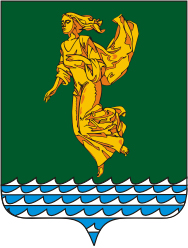 Руководствуясь статьей 28 Федерального закона от 06.10.2003 года № 131-ФЗ «Об общих принципах организации местного самоуправления в Российской Федерации», Уставом Ангарского городского округа, в соответствии с  Положением о публичных слушаниях в Ангарском городском округе, утвержденным решением Думы Ангарского городского муниципального образования от 30.04.2015 года № 02-01/01рД, Дума Ангарского городского округаРЕШИЛА:Назначить и провести публичные слушания по проекту решения Думы Ангарского городского округа «О внесении изменений и дополнений в Устав Ангарского городского округа» 24 ноября 2022 года, начало в 16 часов 00 минут по адресу: Иркутская область, город Ангарск, 63 квартал (площадь Ленина), дом 2, зал заседаний администрации Ангарского городского округа. Поручить постоянной комиссии Думы Ангарского городского округа по регламенту, депутатской этике и местному самоуправлению организовать подготовку и проведение публичных слушаний по проекту решения Думы Ангарского городского округа «О внесении изменений и дополнений в Устав Ангарского городского округа».  Опубликовать настоящее решение и проект решения Думы Ангарского городского округа «О внесении изменений и дополнений в Устав Ангарского городского округа» (приложение № 1 к настоящему решению) в газете «Ангарские ведомости» не позднее 04 ноября 2022 года.Настоящее решение вступает в силу со дня его подписания.Председатель Думы	Ангарского городского округа                                                                      А.А. ГородскойПриложение № 1 к решению Думы Ангарского городского округаот  26.10.2022№ 236-40/02рД«ПРОЕКТВ целях приведения Устава Ангарского городского округа в соответствие с Федеральным законом от 12.06.2002 года № 67-ФЗ «Об основных гарантиях избирательных прав и права на участие в референдуме граждан Российской Федерации», Законом Иркутской области от 11.11.2011 года № 116-ОЗ «О муниципальных выборах в Иркутской области», на основании Федерального закона от 14.03.2022 года № 60-ФЗ «О внесении изменений в отдельные законодательные акты Российской Федерации», Закона Иркутской области от 01.06.2022 года № 34-ОЗ «О внесении изменений в Закон Иркутской области «О муниципальных выборах в Иркутской области», руководствуясь Уставом Ангарского городского округа, Дума Ангарского городского округа РЕШИЛА:Внести в Устав Ангарского городского округа, принятый решением Думы Ангарского городского муниципального образования от 02.06.2015 года № 26-04/01рД (в редакции решений Думы Ангарского городского округа от 28.10.2015 года № 116-08/01рД, от 05.07.2016 года № 199-20/01рД, от 28.12.2016 года № 262-28/01рД, от 28.06.2017 года № 310-37/01рД, от 29.11.2017 года № 349-43/01рД, от 25.04.2018 года  № 387-49/01рД, от 24.10.2018 года № 439-57/01рД, от 27.11.2018 года № 440-58/01рД, от 24.04.2019 года № 482-65/01рД, от 29.01.2020 года № 558-78/01рД, от 29.04.2020 года № 579-82/01рД, от 22.12.2020 года № 30-06/02рД, от 26.05.2021 года № 74-14/02рД, от 22.12.2021 года № 143-24/02рД, от 25.05.2022 года № 190-34/02рД), следующие изменения и дополнения:в статье 19: а) в части 3 слова «Избирательной комиссией Ангарского городского округа» заменить словами «избирательной комиссией, организующей подготовку и проведение муниципальных выборов,»;б) часть 5 исключить;пункт 9 части 2 статьи 28 исключить; часть 6 статьи 29 изложить в следующей редакции:«6. На первое заседание Дума Ангарского городского округа созывается самым старшим по возрасту избранным депутатом Думы Ангарского городского округа нового созыва после опубликования  в средствах массовой информации общих результатов выборов депутатов Думы Ангарского городского округа, но не позднее тридцати дней со дня избрания не менее двух третей от установленной настоящим Уставом численности депутатов Думы Ангарского городского округа.До избрания из состава Думы Ангарского городского округа председателя Думы Ангарского городского округа заседание Думы Ангарского городского округа ведет самый старший по возрасту избранный депутат Думы Ангарского городского округа.»;4) в части 5 статьи 36 слова «принятия избирательной комиссией Ангарского городского округа решения о регистрации» заменить словами «регистрации избирательной комиссией, организующей подготовку и проведение муниципальных выборов,»;главу 8 исключить;в статье 47 слова «, Избирательной комиссии Ангарского городского округа» исключить.2. Поручить мэру Ангарского городского округа обеспечить в установленном порядке государственную регистрацию настоящего решения в Управлении Министерства юстиции Российской Федерации по Иркутской области.3. Настоящее решение вступает в силу с 01 января 2023 года, но не ранее его официального опубликования в газете «Ангарские ведомости» после государственной регистрации изменений в Устав Ангарского городского округа.4. Настоящее решение опубликовать в газете «Ангарские ведомости» после государственной регистрации настоящего решения в Управлении Министерства юстиции Российской Федерации по Иркутской области.Председатель Думы	Ангарского городского округа                                                                      А.А. ГородскойМэр Ангарского городского округа                                                                 С.А. Петров».Председатель Думы	Ангарского городского округа                                                                      А.А. ГородскойИркутская областьДУМА Ангарского городского округа второго созыва 2020-2025 гг.РЕШЕНИЕ26.10.2022                                                                                                     № 236-40/02рД⌐                                                                  ¬О назначении публичных слушаний по проекту решения Думы Ангарского городского округа «О внесении изменений и дополнений в Устав Ангарского городского округа» и опубликовании проекта решения Думы Ангарского городского округа «О внесении изменений и дополнений в Устав Ангарского городского округа»Иркутская областьДУМА Ангарского городского округа второго созыва 2020-2025 гг.РЕШЕНИЕ________________                                                                                   №_______________⌐	  ¬О внесении изменений и дополнений в Устав Ангарского городского округа